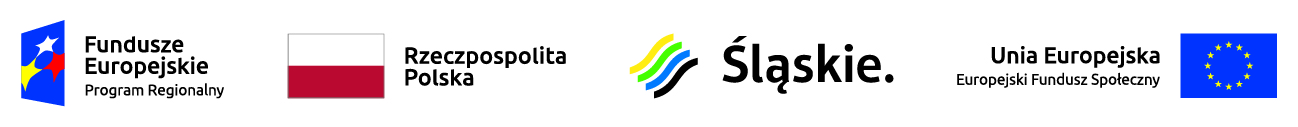 Lista projektów, które spełniły kryteria i uzyskały wymaganą liczbę punktów (z wyróżnieniem projektów wybranych do dofinansowania) 
w ramach konkursu nr RPSL.08.01.01-IZ.01-24-283/18 
Poddziałanie 8.1.1 Zapewnienie dostępu do usług opiekuńczych nad dziećmi do 3 lat – ZIT* Umowa zostanie podpisana pod warunkiem dostępności środków Lp.numer w LSITytuł projektuWnioskodawcaAdres wnioskodawcyWartość projektu  DofinansowanieWynik ocenyPrzyznane punkty1WND-RPSL.08.01.01-24-0697/18Klub Malucha Sowia 5 - Szczęśliwe dzieci aktywnych rodzicówSOWIA 5 BEATA MAZUR-MICHAŁOWSKAul. Sowia 5; 41-106 Siemianowice Śląskie224 925,00 zł202 432,50 złPozytywny, wybrany do dofinansowania*73,52WND-RPSL.08.01.01-24-068C/18Nowe Elfiki w żłobku – kolejni rodzice w pracyLIVIO Wioletta Buczyńskaul. Karola Miarki 5/19; 41-902 Bytom732 839,23 zł659 555,31 złPozytywny, wybrany do dofinansowania*72,53WND-RPSL.08.01.01-24-068A/18Mama pracuje dziecko się edukuje - nowy żłobek w Rudzie Śląskiej szansą dla rodziców wracających do pracy.SZKOŁA RODZENIA TERCET  MAŁGORZATA BĄCALSKAul. Stanisława Kossutha 3/7; 40-844 Katowice1 982 127,89 zł1 783 915,10 złPozytywny, wybrany do dofinansowania*70,54WND-RPSL.08.01.01-24-0696/18Żłobek Przyjazny Dziecku – Tworzenie nowych miejsc opieki nad dziećmi do lat 3 w Sosnowcu.CALINECZKA SPÓŁKA Z OGRANICZONĄ ODPOWIEDZIALNOŚCIĄul. Bracka 18; 41-205 Sosnowiec2 191 325,00 zł1 972 192,50 złPozytywny, wybrany do dofinansowania*66,55WND-RPSL.08.01.01-24-0694/18Powrót rodziców i opiekunów do pracy, dzięki utworzeniu nowych miejsc opieki nad dziećmi do lat 3.OSOWSKA WIESŁAWA CENTRUM EDUKACJI I ROZWOJU "PROMYCZEK"ul. Jagiellońska 1B; 41-200 Sosnowiec807 287,50 zł726 558,75 złPozytywny, wybrany do dofinansowania*65